Staufer Festspiele Göppingen gem. GmbHGeschäftsstelleKarl-Ehmann-Str. 4373037 GöppingenTelefon: +49 (0)7161 – 61898 - 22E-Mail: info@staufer-festspiele.dewww.staufer-festspiele.de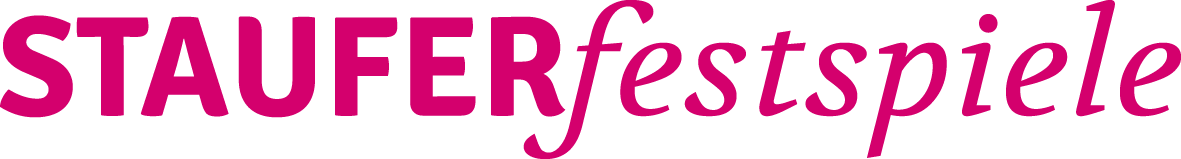 An die Kartenvorverkaufsstellen der Staufer Festspiele Göppingen(Nur für Eintrittskarten, die über die Vorverkaufsstellen der Staufer Festspiele erworben wurden)Formular zur Rückerstattung / Spende des Eintrittskartenpreisesaufgrund der Verschiebung der Spielzeit 2020 wegen der Corona-PandemieDie Staufer Festspiele Göppingen bedanken sich herzlich bei allen Besucherinnen und Besuchern, die auf eine Rückerstattung verzichten und den Kartenpreis spenden möchten.Wir bitten um Verständnis, dass es derzeit zu längeren Bearbeitungszeiten kommen kann.Bitte senden Sie das ausgefüllte und unterschriebene Formular zusammen mit Ihren Originaltickets an die obige Adresse der Staufer Festspiele oder geben Sie beides bei Ihrer jeweiligen Vorverkaufsstelle ab.Vorname, Nachname:   ______________________________________________________Straße, Hausnummer:  ______________________________________________________Postleitzahl, Wohnort:  ______________________________________________________E-Mail-Adresse:             ______________________________________________________Veranstaltungsdatum:  _________________________   Anzahl Tickets:  _____________                                                        Ich möchte:meine Eintrittskarte/n spenden und eine Spendenbescheinigung über den Kaufpreis an die obige Adresse erhalten.mir den Kartenpreis zurückerstatten lassen auf folgendes Konto:Konto-Inhaber:     _________________________________________________________IBAN:      ________________________________    BIC:   _________________________Bitte beachten Sie, dass eine Rückerstattung/ Spende nur dann vorgenommen werden kann, wenn Ihre Angaben vollständig sind. Datum, Unterschrift:     ______________________________________________________